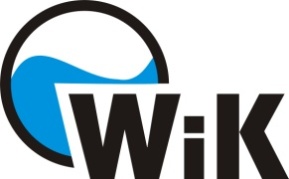 Imię i nazwisko									Zdzieszowice, ……………………….......…………………………………………….Adres: ……………………………………………………………………………….Tel: ………………………………………Adres mailowy:……………………..							Wodociągi i Kanalizacja Sp. z o.o.							ul. Wschodnia 2							47 - 330 ZdzieszowiceZLECENIE ODBIORU PRZYŁĄCZA WODOCIĄGOWEGO/KANALIZACYJNEGO *Zlecam odbiór przyłącza………………………………………………………………………………………………………………………………………………………………………………………………………………………………………………………………………………………………………………………………………………………………………………………………………………………………………………………………………………………………………………………………………………………………Spółce Wodociągi i Kanalizacja Sp. z o.o. z siedzibą w Zdzieszowicach ul. Wschodnia 2.Oświadczam, iż przyłącze wodociągowe/kanalizacyjne* zostało naniesione na plan sytuacyjny na kopii aktualnej mapy zasadniczej lub mapy jednostkowej przyjętej do państwowego zasobu geodezyjnego i kartograficznego (powykonawcza inwentaryzacja geodezyjna).Wyrażam zgodę na przetwarzanie moich danych osobowych przez Wodociągi i Kanalizacja Sp. z o. o. (Administrator Danych Osobowych) z siedzibą w Zdzieszowicach dla potrzeb niezbędnych do zawarcia i realizacji umowy na dostarczanie wody i odprowadzanie ścieków lub realizacji innych zleconych usług, zgodnie z Rozporządzeniem Parlamentu Europejskiego i Rady (UE) 2016/679 z dnia 27 kwietnia 2016r. w sprawie ochrony osób fizycznych w związku z przetwarzaniem danych osobowych i w sprawie swobodnego przepływu takich danych oraz z przepisami prawa krajowego dotyczącymi ochrony danych osobowych.Jednocześnie oświadczam, że zostałem zapoznana/zapoznany z Klauzulą informacyjną dotyczącą przetwarzania danych osobowych klientów Wodociągów i Kanalizacji Sp. z o.o. w Zdzieszowicach dostępnej na naszej stronie internetowej https://wik.zdzieszowice.pl										………………………………………………..											Data i podpisniepotrzebne skreślić